Тел.: (843) 222-95-62. E-mail: prm.archive@tatar.ru, http://arhiv.tatarstan.ru__________________ № ____________На № _____________от ____________    Министру юстицииРеспублики Татарстан 	Р.И. ЗагидуллинуО предоставлении гражданам бесплатнойюридической помощи на территории Республики ТатарстанУважаемый Рустем Ильдусович!Государственный комитет Республики Татарстан по архивному делу направляет отчет об оказании гражданам бесплатной юридической помощи на территории Республики Татарстан, а так же отчет по правовому информированию и просвещению населения за 4 квартал 2017 года по прилагаемым формам.          Так же сообщаем, что в рамках реализации мероприятия «Предоставление возможности гражданам получать бесплатную юридическую помощь на татарском языке» Государственной программы «Сохранение, изучение и развитие государственных языков Республики Татарстан и других языков в Республике Татарстан на 2014-2020 годы», утвержденной постановлением Кабинета Министров Республики Татарстан от 25.10.2013 № 794, обращения об оказании бесплатной  юридической  помощи на татарском языке во IV квартале 2017 года не поступали.​Приложение:  на 4 л. в 1 экз.С уважением,председатель                                      							И.Х.АюповаГОСУДАРСТВЕННЫЙ КОМИТЕТРЕСПУБЛИКИ ТАТАРСТАНПО АРХИВНОМУ ДЕЛУУлица Ново-Песочная, дом 44, город Казань, 420107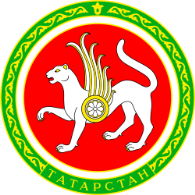 ТАТАРСТАН РЕСПУБЛИКАСЫНЫҢ АРХИВ ЭШЕ БУЕНЧА ДӘҮЛӘТ КОМИТЕТЫНово-Песочная урамы, 44 нче йорт, Казан шәhәре, 420107